Request Reference: 17181157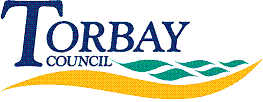 Date received: 23 October 2017Date response sent: 2 November 20171.	What is/was the number of vehicles reported as abandoned within your local authority area in 2017 (to date), 2016, 2015, 2014, 2013 and 2012?2.	What is/was the number of abandoned vehicles removed by your local authority in 2017 (to date), 2016, 2015, 2014, 2013 and 2012?3.	What is/was the number of abandoned vehicles destroyed by your local authority in 2017 (to date), 2016, 2015, 2014, 2013 and 2012?4.	What is/was the amount of money spent by your local authority on removing and destroying abandoned vehicles in 2017 (to date), 2016, 2015, 2014, 2013 and 2012?5.	What is/was the amount of money in fines distributed by your local authority to people for abandoning their vehicles in 2017 (to date), 2016, 2015, 2014, 2013 and 2012?Zero – Torbay Council do not distribute fines by way of Fixed Penalty Notices for abandoned vehicles.201219920132452014293201541420166672017483 (1st January to 31st October)201222201317201424201527201675201739 (1st January to 31st October)201220201317201424201527201675201738 (1st January to 31st October)2012£84.002013Zero2014Zero2015£179.952016Zero2017£1592.00